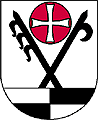 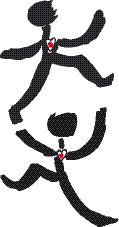 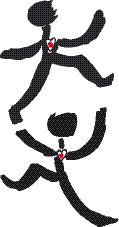 Name: _______________________  Vorname: __________________________  Geburtsname: _________________________Geburtsdatum: ________________  Geburtsort: _________________________  Kreis: _____________ Land: _____________Straße: _______________________________________  PLZ und Ort: _____________________________________________Telefon: ______________________  Kreis: _________________________________  Bundesland: ______________________eMail-Adresse: ___________________________________________Nationalität: ___________________  Konfession:  ____________________________   männlich	       weiblichVorbildung:  Hauptschule  Realschule  Abitur  Andere: _______________   ledig		      verheiratetZuletzt besuchte Schule (Name und Ort): ____________________________________________________________Bezugsperson: Vater    Mutter 	 Ehegatte   Betreuer/-inName: _______________________  Vorname: __________________________  Tel/Fax: ______________________________Straße: ______________________________________   PLZ und Ort: _____________________________________________Beruf / Betrieb:Ausbildungsberuf: _____________________________    Betrieb: _________________________________________________Ausbilder: ___________________________________    Straße: __________________________________________________PLZ/Ort: _____________________________________   Tel.:     ___________________ Fax: ___________________________IHK: _________________________________________   eMail-Adresse: ___________________________________________Beginn der Ausbildung: _________________________   Ende der Ausbildung: ___________________________________________________________________________________  	Ausbildungszeitverkürzung: Datum, Unterschrift mit Stempel (Betrieb)

Schüler-Anmeldung Berufsschule TeilzeitIn den Kistenwiesen 6, 74564 CrailsheimTel. 07951 960-30, Fax 07951 960-317verwaltung@egscr.dewww.eugen-grimminger-schule.deLandwirtschaftHotel und Gaststättengewerbe (Grundstufe)Hotel und Gaststättengewerbe (Grundstufe)LandwirtschaftBlock 1Block 2Landwirtschaft Koch/Köchin	 Hotelfachfrau/mann Restaurantfachfrau/mann Fachkr. f. Systemgastronomie Koch/Köchin	 Hotelfachfrau/mann Restaurantfachfrau/mann Fachkr. f. Systemgastronomie Fachstufe 1 (L2LW) Fachstufe 2 (L3LW) Koch/Köchin	 Hotelfachfrau/mann Restaurantfachfrau/mann Fachkr. f. Systemgastronomie Koch/Köchin	 Hotelfachfrau/mann Restaurantfachfrau/mann Fachkr. f. SystemgastronomieKopie Zeugnis der Grundstufe und gegeben Falls der FS1 beilegen Koch/Köchin	 Hotelfachfrau/mann Restaurantfachfrau/mann Fachkr. f. Systemgastronomie Koch/Köchin	 Hotelfachfrau/mann Restaurantfachfrau/mann Fachkr. f. Systemgastronomie